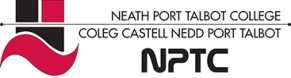 SCHOOL OF – TH, SOCIAL AND CHILDCARE ME OF WORK 2012-2013SCHOOL OF – TH, SOCIAL AND CHILDCARE ME OF WORK 2012-2013SCHOOL OF – TH, SOCIAL AND CHILDCARE ME OF WORK 2012-2013SCHOOL OF – TH, SOCIAL AND CHILDCARE ME OF WORK 2012-2013SCHOOL OF – TH, SOCIAL AND CHILDCARE ME OF WORK 2012-2013SCHOOL OF – TH, SOCIAL AND CHILDCARE ME OF WORK 2012-2013COURSE: BTEC Extended Diploma in HSC (Health Studies)                               Tutorial ProgrammeTUTOR: Sarah Mellor                                                                        GROUPS: 2A & 2BCOURSE: BTEC Extended Diploma in HSC (Health Studies)                               Tutorial ProgrammeTUTOR: Sarah Mellor                                                                        GROUPS: 2A & 2BCOURSE: BTEC Extended Diploma in HSC (Health Studies)                               Tutorial ProgrammeTUTOR: Sarah Mellor                                                                        GROUPS: 2A & 2BCOURSE: BTEC Extended Diploma in HSC (Health Studies)                               Tutorial ProgrammeTUTOR: Sarah Mellor                                                                        GROUPS: 2A & 2BCOURSE: BTEC Extended Diploma in HSC (Health Studies)                               Tutorial ProgrammeTUTOR: Sarah Mellor                                                                        GROUPS: 2A & 2BCOURSE: BTEC Extended Diploma in HSC (Health Studies)                               Tutorial ProgrammeTUTOR: Sarah Mellor                                                                        GROUPS: 2A & 2BWEEKSTOPICSCONTENTTEACHING & LEARNING ACTIVITIESRESOURCESASSESSMENTLinks to Essential and Wider skills1-10th SeptUCASWelcome back and introduction to the UCAS process / Different types of coursesHomework: Researching H.E, appropriate courses for predicted gradesLecturer Activities: Explanation & asking questionsLearner Activities: Answering questions, taking notesWhite board / Interactive White board – UCAS WebsiteFeedback from Questions / Completed UCAS forms / Reflective tutorial diaryW1  / W3 / W4 / SL12-17th SeptUCASOne to one’s – Individual time with lecturer to discuss options available in H.E based on individuals circumstances / gradesLecturer Activities: Conducting one to ones with individual students Learner Activities: Having one to one with lecturer / Researching different courses on UCAS websiteComputer room / Computers / Individuals tutorial records – Tutorial fileCompleted UCAS forms / Reflective tutorial diaryR3 / W1 / W3 / W4/ SL13-24th SeptUCASHow to do a Personal Statement? Homework: Completed first draft of personal statementLecturer Activities: Explanation / Asking questions Learner Activities: Note taking / Thinking of relevant information to be included on statementHandouts on Personal StatementFeedback from questions / Completed Personal Statement / Reflective tutorial diaryW1 / R2/ W3 / W4 / SL14-1st OctoberUCASStarting UCAS applications online / Students who have decided not to apply to University to create CV’sLecturer Activities: Explanation,  asking questions, providing support where required / visiting each studentLearner Activities: Completing UCAS application forms / CV’s Computer room / Interactive whiteboard / Computers / Handouts from careers Wales on effective CV’sFeedback from questions / Completed application form / Reflective tutorial diaryR4 / W1 / W3 / W4 / SL15 - 8th OctoberUCAS / CV’sContinuing with UCAS applications / Feedback on personal statements / Students not applying to continue with CV’sLecturer Activities: Explanation,  asking questions, providing support where required / visiting each studentLearner Activities: Completing UCAS application forms / CV’sComputer room / Interactive whiteboard / Computers / Handouts from Careers Wales on effective CV’sFeedback from questions / Completed application form / Reflective tutorial diaryR4 / W1 / W3 / W4 / SL16-15th OctoberNPTC RecruitGuest Speaker from NPTC Recruit – Explanation of scheme – Job opportunities full and part time / Discussion of Children in Need fun run – organisation (Class Reps)Lecturer Activities: Introduction of guest speaker / listening to talkLearner Activities:Note taking, listening to talkHandouts / Power point / Whiteboard / Pens / Guest SpeakerSuccessful Registration onto NPTC Recruit / Reflective tutorial diaryR3 / R4 / SL1 7-22nd OctoberUCAS / CV’s (Fun Run)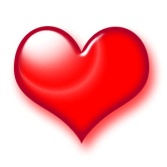 Deadline for submission of UCAS forms / Completion and submission of UCAS forms / CV’s / Children in Need organisation (class reps) Lecturer Activities: Signing off UCAS forms / Providing guidance of processLearner Activities:Submitting forms / payment / signing off formsUCAS applications / CV’s  Completed and submission of UCAS forms / Reflective tutorial diarySL1 / W6 / SL68- 29th OctoberHALF TERM9-5TH November One to one’s / ILP’sEffective target setting / Individual discussion of own experiences in College / A.O.BLecturer Activities: Conducting one to one discussions Learner Activities: Participating in one to one discussions / Exploring H.E options at NPTC following tripILP Paperwork / Individual tutorial records / H.E leaflets / application forms for courses in H.E centreStudents success on course / Reflective tutorial diaryW3 / SL110-12th NovemberOne to one’s / ILP’s / Current World Issues – HomelessnessCompletion of ILP’s / one to one interviews / Exploring the issue of homelessnessLecturer Activities: Conducting one to one discussions Learner Activities: Participating in one to one discussions / Homelessness bookletILP Paperwork / Individual tutorial records / Homelessness bookletStudents success on course / Homelessness booklet / Reflective tutorial diaryW3 / SL111-19th NovemberCurrent World Issues – Sustainable Development and Global Citizenship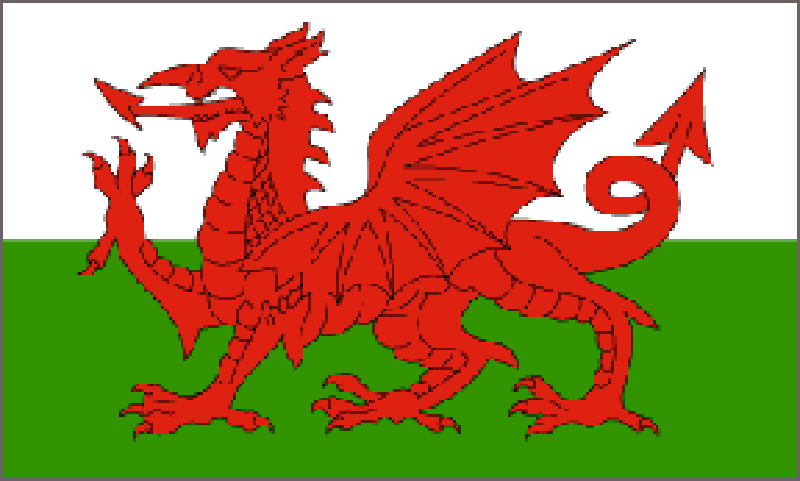 Sustainable Development and Global CitizenshipLecturer Activities: Leading activities / Controlling you tube video / Leading brainstorm and encouraging feedback Learner Activities:Participating in activities / Activity Handouts / Whiteboard / Power point / Pens and paperFeedback in recap of session / Reflective tutorial diary R3 / W1 / W3 / W6 / W7 / SL6 / SL112-26th NovemberCurrent World Issues / Moral Development – Stereotyping and discrimination Stereotyping and discrimination Lecturer Activities: Controlling you tube films / promoting discussion/ Leading activitiesLearner Activities:Answering questions / participating in discussion / Completing activitiesInteractive whiteboard  / whiteboard / Power point / Pens / PaperFeedback from questions & activities / Reflective tutorial diarySL5 / SL1 / W6 / W1 / R21-3rd DecemberCurrent World Issues: Moral & Spiritual Well BeingEthical Debates: Newspaper Articles – Assisted Suicide (Article on the story of Raymond Cutkelvin) & Separating conjoined twins (Article on Solomon Twins):Lecturer Activities: Reading newspaper articles / Asking questions / Promoting discussionLearner Activities: Reading case studies / answering questions / joining in class discussionNewspaper articles / Question sheetsFeedback from questions / discussion / Reflective tutorial diaryR2 / W1 / W3 / W4 / W6 / SL1 / SL614-10th DecemberCurrent World Issues: PovertyTackling poverty in different countries Lecturer Activities:Leading activities / promoting discussion / Asking questionsLearner Activities:Completing activities, providing feedback , answering questionsHandouts / Power point / Pen / Paper / WhiteboardFeedback from activities / Reflective tutorial diariesR3 / W1 / W3 / W4 / W6 / W7 / SL1 / SL615-17th DecemberCurrent World Issues: The Elderly Risks for the elderly in the WinterLecturer Activities:Providing assistance where required during activities / Promoting class discussionsLearner Activities:Completing activities / providing feedback / contributing to class discussionsHandouts / Power point / pens / paper / white boardFeedback from activities / Reflective tutorial diariesR3 / W1 / W3 / W4 / W6 / W7 / SL1 / SL616-24th DecemberChristmas Hols17-31st DecemberChristmas Hols18 -7th JanuaryOne to one’s / ILP’sReview of targets set / Individual discussion of own experiences in College / A.O.BLecturer Activities: Conducting one to one discussions Learner Activities: Participating in one to one discussionsILP Paperwork / Individual tutorial recordsStudents success on course / Reflective tutorial diaryW3 / SL119-14th JanuaryOne to one’s / ILP’sReview of targets set / Individual discussion of own experiences in College / A.O.BLecturer Activities: Conducting one to one discussions Learner Activities: Participating in one to one discussions ILP Paperwork / Individual tutorial recordsStudents success on course / Reflective tutorial diaryW3 / SL120-21st JanuaryBudgeting and financeReview of own finances / How can you save money?Lecturer Activities: Leading activities / asking questions, promoting discussionLearner Activities:Participating in brainstorm , class discussion, answering questionsWhiteboard / Pens / Paper End of session recap / Reflective tutorial diariesW1 / W3 / SL1 / N2 21-28th JanuaryBudgeting and financeIndependent living and finances – Considering costs / Living arrangements in University – Halls of Residents / Student Houses (Talks to be organised with learner services – Funding in HE- PN1 forms)Lecturer Activities: Brainstorming costs, asking questionsLearner Activities:Brainstorming costs, participating in discussionWhiteboard / pens / paper Q & A Session / Reflective tutorial diaries W1 / W3 / SL1 / N222-4th FebruaryBudgeting and financeStudent accounts available – Guest Speaker (Mr Curtis, Barclays Bank)Lecturer Activities: Listening to talkLearner Activities: Listening to talk / Asking questionsPower point / Guest SpeakerQ & A Session throughout / Reflective tutorial diariesR323-11th FebruaryHalf Term24- 18th FebruaryHealth and Emotional WellbeingThe Dangers of Binge Drinking – The effects of alcohol on the body / Dangerous situations you could get into as a result of binge drinking / Looking after yourselvesLecturer Activities:Providing assistance where required during activities / promoting discussions / asking questions / Controlling DVDLearner Activities:Completing activities / participating in discussions / watching DVDCase Studies / DVD / WhiteboardQ & A Session / Reflective tutorial diaryR4 / SL1 / W725-25th FebruaryHealth and Emotional WellbeingThe Dangers of Drugs – Different types of drugs / What they do to your body / Case studiesTeacher Activities:Controlling DVD and promoting discussion / asking questionsLearner Activities: Watching DVD, answering questions, contributing to group discussionDVD, question handouts to go with DVDQ & A Session / Reflective tutorial diaryR4 / SL1 / W726-4th MarchHealth and Emotional WellbeingThe Importance of Healthy Eating – Food diaries  / Evaluating your own dietTeacher Activities:Explanation, providing assistance where requiredLearner Activities:Listening to what’s required / Completing taskHandouts / Power point / WhiteboardQ & A Session / Reflective tutorial diaryN2 / R2 / SL1 / SL627-11th MarchHealth and Emotional Wellbeing – Smoking The effect of smoking of smoking on your body – Linked with no smoking day 13th MarchTeacher Activities:Promoting discussion of statistics / asking questions / explanationLearner Activities:Answering questions on data / Participating in discussion / note takingStatistical data handouts / Whiteboard / Power pointQ & A Session / Reflective tutorial diaryW6 / SL6 / N228 – 18th MarchHealth and Emotional Wellbeing – StressStress and your body’s response – Weakening of the immune system and illness linksTeaching Activities: Explanation, Promoting discussion, Asking questions, Providing assistance when required during exercisesLearner ActivitiesNote taking, Answering Questions, Completing Activities, Participating in discussionHandouts / Whiteboard / Power point Pens / PaperQ & A Session / Reflective tutorial diaryR3 / W1 / W3 / W4 / W6 / W7 / SL1 / SL629-25th March Health and Emotional Wellbeing – StressCoping with stress – Which types of method do you use? Problem focused or emotion focused? Positive stress management strategiesTeacher Activities: Providing assistance during activities / Promoting discussion & feedbackLearner Activities:Completing activities / Providing feedback / Participating in discussionHandouts / Power point / Pens / PaperQ & A Session / Reflective tutorial diaryR3 / W1 / W3 / W4 / W6 / W7 / SL1 / SL630-1st AprilEaster Hols31-8th AprilEaster Hols32 -15th AprilOne to ones – ILP ReviewReview of targets set / Individual discussion of own experiences in College / A.O.BLecturer Activities: Conducting one to one discussions Learner Activities: Participating in one to one discussionsILP Paperwork / Individual tutorial recordsStudents success on course / Reflective tutorial diaryW3 / SL133-22nd AprilOne to ones – ILP reviewReview of targets set / Individual discussion of own experiences in College / A.O.BLecturer Activities: Conducting one to one discussions Learner Activities: Participating in one to one discussionsILP Paperwork / Individual tutorial recordsStudents success on course / Reflective tutorial diaryW3 / SL134-29th AprilPreparation for Lifelong Learning and EmploymentGuest Speaker – Support worker jobs in the NHS / How to apply – NHS WebsiteLecturer Activities:Organisation of guest speaker and listening to adviceLearner Activities:Listening to talk / Familiarising themselves with NHS jobs websiteComputer room / ComputersReflective tutorial diary / Successful completion of application formsR4 / W1 / SL1 35- 6th May May Bank Holiday Monday36 -13th MayPreparation for Lifelong Learning and EmploymentNHS Website & other job sites  – Job searches / Part Time /  Full Time & Seasonal positions Lecturer Activities:Explanation, providing assistance where requiredLearner Activities:Listening to what’s required / Completing taskComputers / Books / LibraryJobs found / Reflective tutorial diaryR4 / W1 / SL137-20th MayPreparation for Lifelong Learning and EmploymentNHS Website & other job sites  – Job searches / Part Time /  Full Time & Seasonal positionsLecturer Activities:Explanation, providing assistance where requiredLearner Activities:Listening to what’s required / Completing taskComputers / Books / LibraryJobs found / Reflective tutorial diaryR4 / W1 / SL138-27th MayHalf Term39-3rd JuneOverall gradesCompletion of overall grades for course / check from subject tutors / Preparing for SRF’sLecturer Activities:Signing individual students grades offLearner Activities: Checking of overall grades for individual units with lecturer & Signing offGrading sheetsOverall grade received for course / Reflective tutorial diariesW1 / SL1 / R640 -10th JuneOverall gradesBooking individual appointments with course tutor for SRF’s to be sanctionedLecturer Activities: Organisation of students / dates & timesLearner Activities: Arranging appointmentsAppointment timetable handoutOverall grade  received for course / Reflective tutorial diariesSL1 / W1Notes: Notes: Notes: Notes: Notes: Notes: 